МДОУ №2 детский сад «СКАЗКА»Музыкальный руководитель: Ермакова С.В.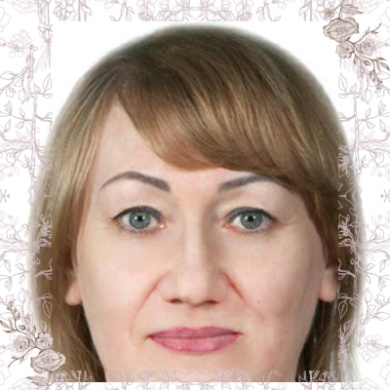                      Практикум Концертно-игровая программаВоспитание ребенка –Непростая работенка,Нужно научить дитяВсем основам бытия.

Чтоб ребенок одевалсяИ в искусстве разбирался,Знал, что плохо, а что нет, Развивал свой интеллект.

Детский садик – его мир,Воспитатель в нем – кумир,Помогает малышам,Подменяя на день мам.Нынче чествовать должныВоспитателей страны!Пусть мечты их воплотятся,В быль из сказки превратятся.Актуальность Способности ребенка развиваются в процессе активной музыкальной деятельности. Правильно организовать концерт для родителей, учитывая изменения возрастных ступеней, и показать действия дошкольников  в певческом и музыкально-ритмическом исполнительстве— задача музыкального руководителя. Предлагаю материал, который дает возможность дошкольникам в общении с взрослыми- познавать мир музыки, радоваться и удивляться!Вишневогорск2018Вход  детей в музыкальный зал постепенный.. по возрастанию возраста (сначала малыши ,затем средние , старшие и подготовительные )Ведущий музыкальный руководитель:Наш праздничный вечер начинается с прекрасной осенней песенки  "Милая осень" и споют ее девочки подготовительной группы,а помогут им малыши.(Девочки солистки поют песенку, в это время, входят малыши с листочками и выполняют осенний листопад по тексту песни).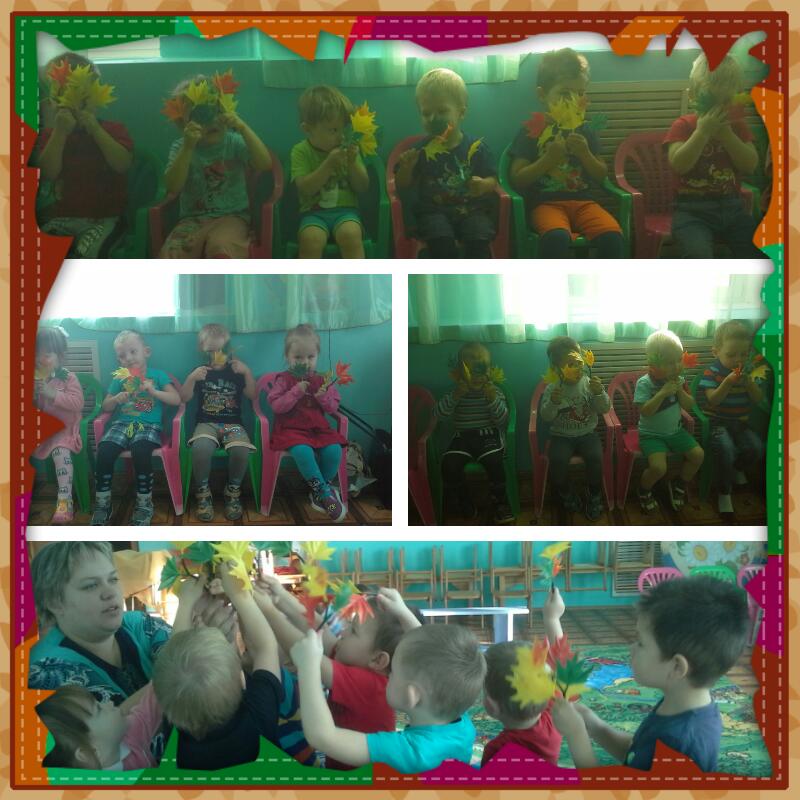 Ведущая: Вот и пролетело веселое, звонкое лето. Каждому времени года – свой черед. Наступил он и для осени. Сегодня мы с вами поговорим о осени и узнаем, что же интересного она расскажет нам о своей осенней поре. Приглашаем ребят, которые приготовили стихи про осень. Встречайте!! (входит средняя группа)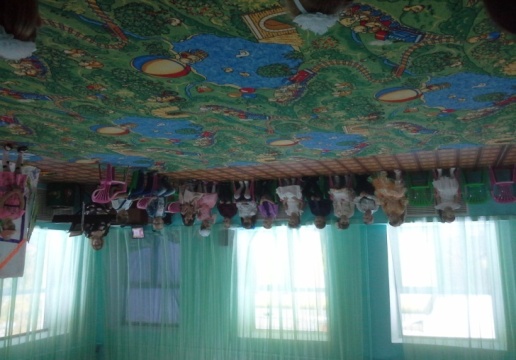 читают стихи про осень по выбору воспитателя, детки младшей группы и родители награждают их аплодисментами)Ведущая: Тучка серая расплакалась проливным дождем, потому что на прощанье машет скворушка крылом.(заходят девочки старшей группы)Танец тучки- исполняют музыкально- литературную композицию(все дети выполняют ритмический рисунок дождика)Песня "Виноватая тучка" Слова: Ю. Энтина, музыка: Д. Тухманова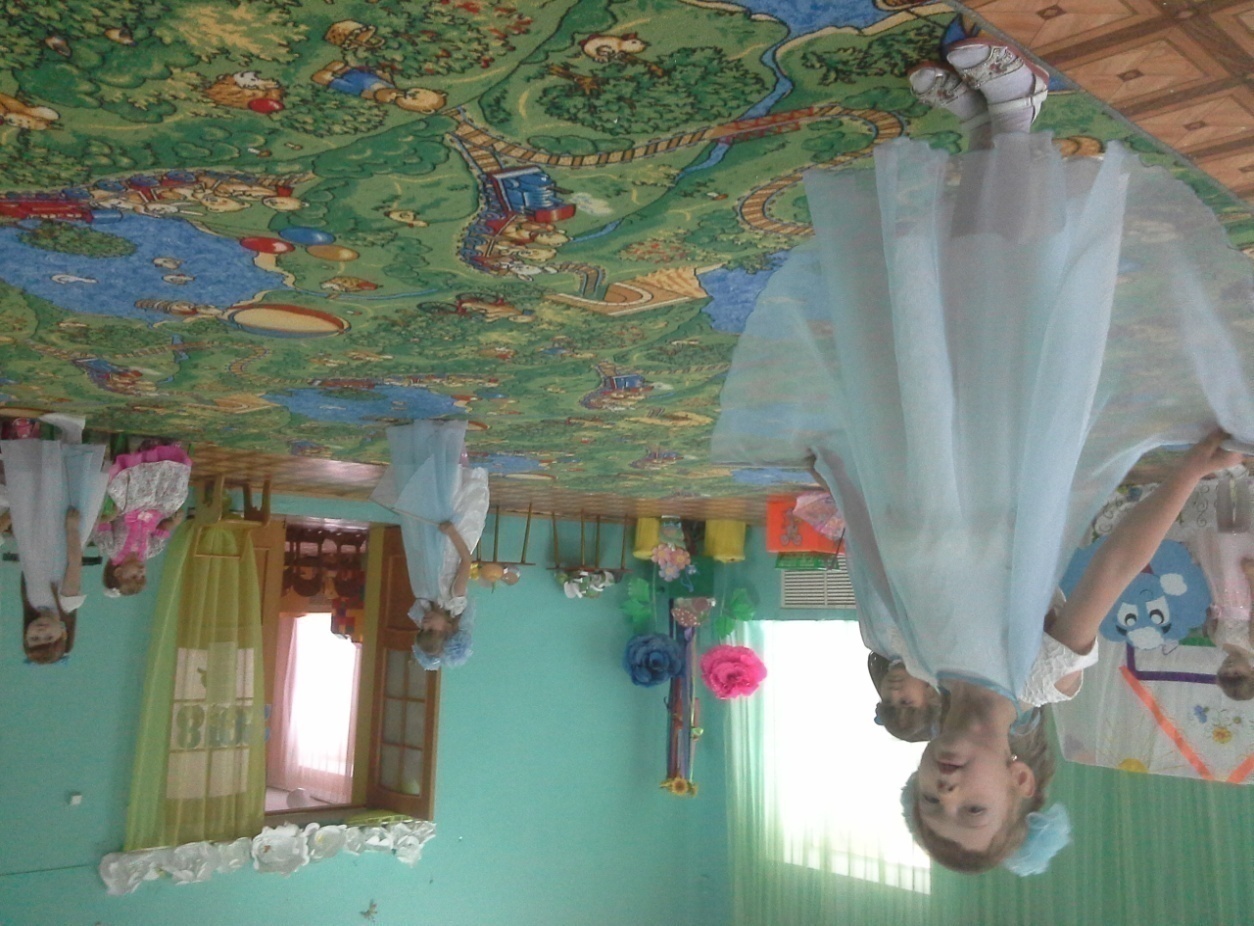  Входит клоун с мальчишками старшего и подготовительного возраста и читает стихи, разыгрывая мимикой и жестами с детьми .Шел я мимо магазина, 
Все меня узнали вмиг: 
Разноцветные штанины,
рыжий клоунский парик, 
Вместо носа —красный шарик
и улыбка до ушей. 
В правом рукаве —фонарик,
в левом — парочка мышей. 
И веселая потеха
Как-то сразу началась! 
Покатились все от смеха,
за животики держась.
У меня такие шутки
и проделки для ребят, 
Что смеяться можно сутки,
даже четверо подряд! 
Пусть на празднике на нашем 
Зазвучит веселый смех. 
Посмеемся и попляшем, 
Рад стараться я для всех!игра с клоуном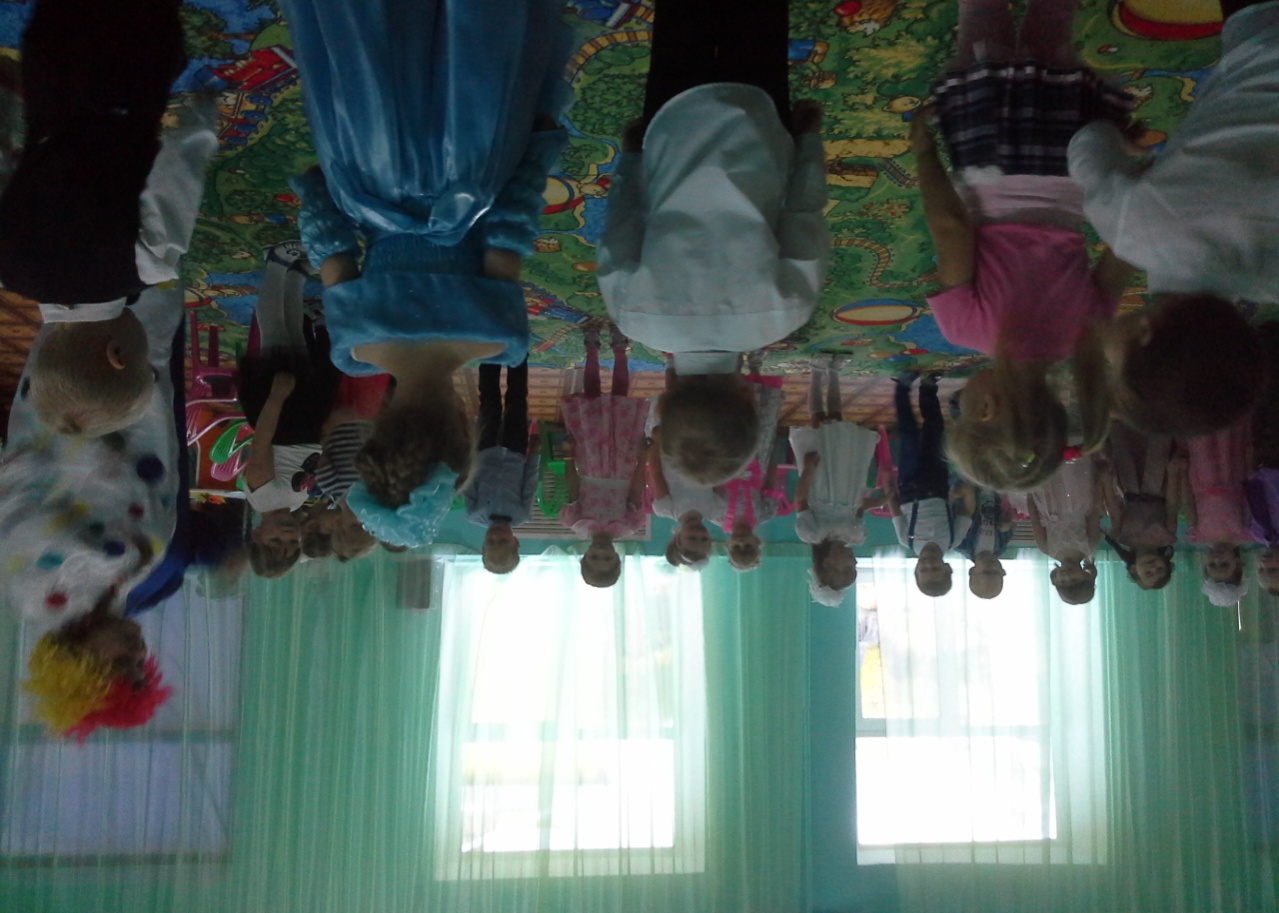 1 часть. Дети передают шляпку друг другу. С окончанием первой части ребёнок выходит на середину.                                                                          2 часть. Ребёнок выполняет прыжки на двух ногах, остальные дети хлопают в ладоши.1 часть. Дети передают шляпку друг другу. С окончанием первой части ребёнок выходит на середину.  Клоун:  «Будет шляпка у меня  кружиться, а мы -  топать веселиться».2 часть. Ребёнок кружится сначала вправо, потом влево. Остальные дети притоптывают  одной ногой.1 часть. Дети передают шляпку друг другу. С окончанием первой части ребёнок выходит на середину.  Клоун:   «Все будем приседать, а ты ножки выставлять».                                       2 часть. Ребёнок выполняет ритмичную пружинку. Остальные выставляют то правую, то левую ногу на пятку.​Звучит музыкальная игра с клоуном. (клоун убегает)Ведущая: Нельзя нам на свете прожить без чудес,они нас повсюду встречают. Осенний, волшебный, сказочный лес  нас в гости к себе приглашает.(звучит музыка)  Слышите? чудеса уже начинаются!Входит девочка "Березка" - Пляска с платочками (младшая группа) (Затем все дети выполняют под р.н.мелодию ( муз-ритмические упражнения - хороводные, танцевальные  шаги).  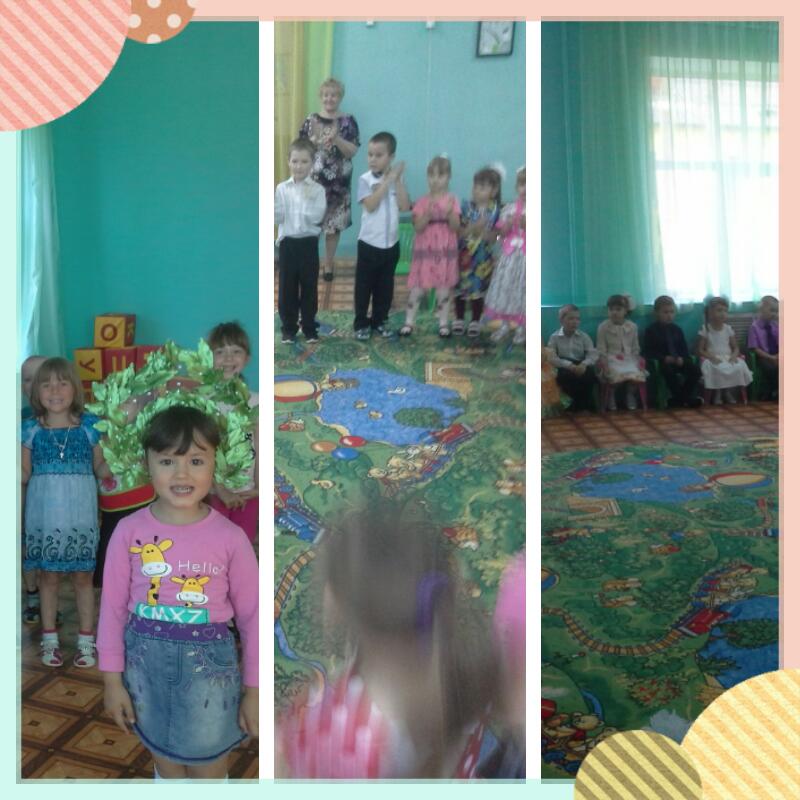 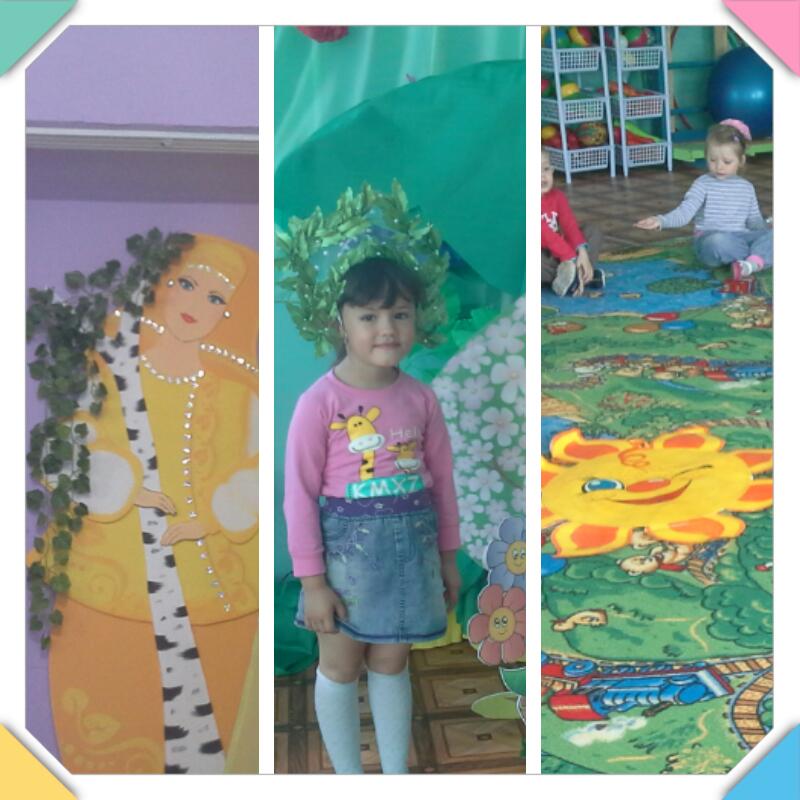  Березка:А ещё осенью часто неожиданно начинается дождик. Давайте представим, что пошел моросящий дождь и поиграем. Вставайте вокруг меня. Вот так (встаем полукругом) и делайте как я, повторяя слова.Подвижное упражнение «Дождик».(Музыкальное сопровождение «Музыка дождя».)Капля раз, капля два, очень медленно сперва. А потом, потом, потом, всё бегом, бегом, бегом - Мы зонты свои раскрыли, от дождя себя укрыли. 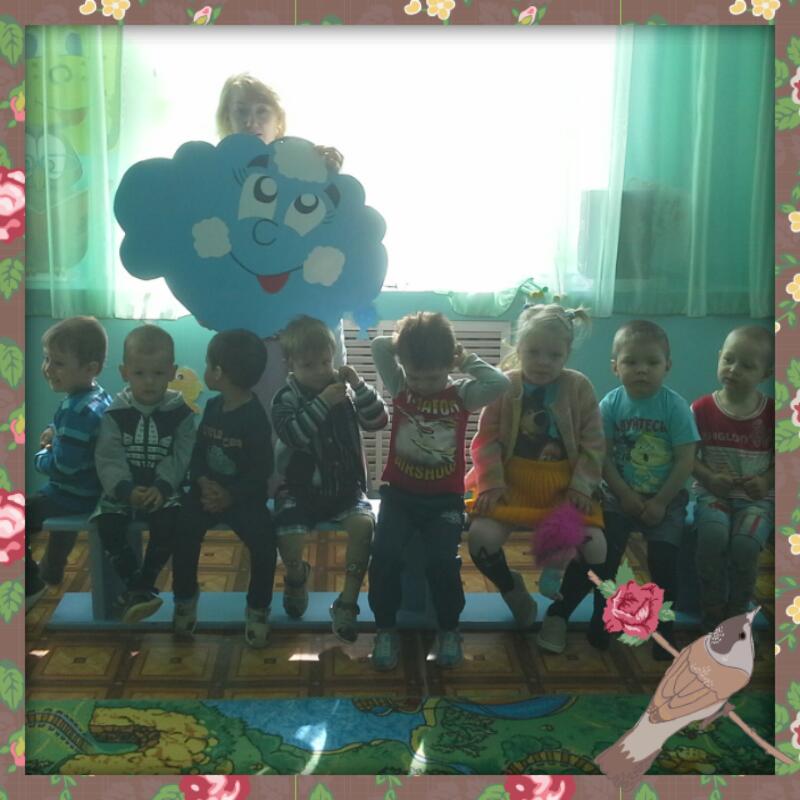 (Для младшей группы праздник-концерт заканчивается и березка их выводит из зала). 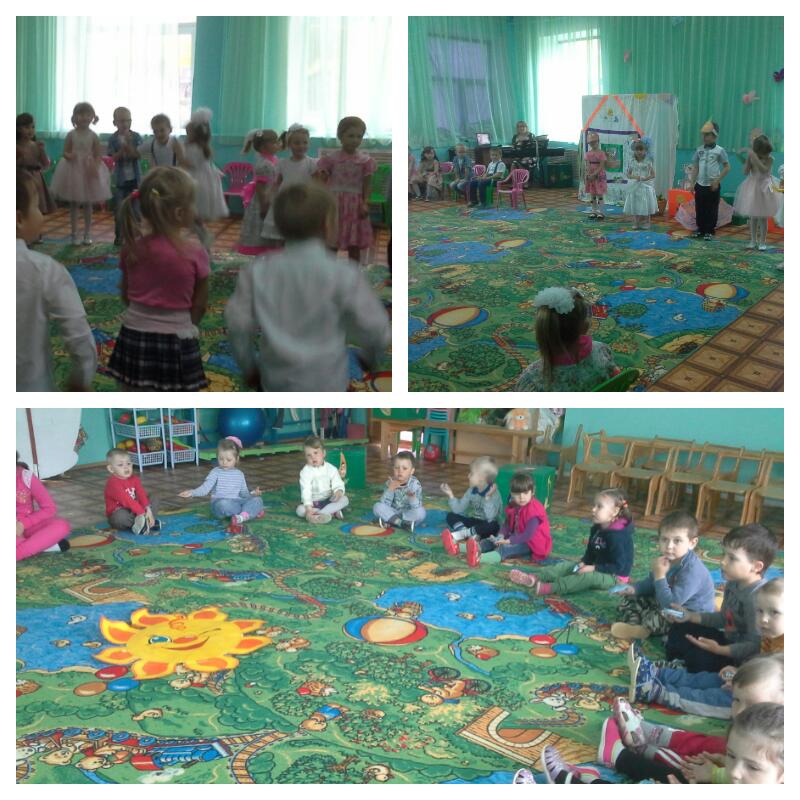 Ведущая: Ребята, а какие Вы знаете осенние приметы в сентябре, октябре, ноябре? (ответы детей) Осень наступает незаметно, осторожным шагом к нам идет. Разрисует листики на ветках, птичек перелетных соберет. Ветерок тропинки заметает и шуршит опавшею листвой. Ты пришла, к нам осень золотая, снова рады встретиться с тобой! Я буду бросать мяч и называть вам слово, а вы будете отвечать и бросать мяч обратно мне в руки (например, стол – столы): Лист – листья; зонт – зонты; туча – тучи; гриб – грибы; дерево – деревья; птица – птицы; дождь – дожди.Молодцы! Я вам предлагаю спеть осенние песенки (дети сами называют песни, которые разучивали в осенний квартал- выбор самих детей) Ведущая:А теперь, давайте вспомним, какие поделки в детский сад - Вы сделали с родителями: Внимание! Мы провели голосование. Остановка – награждения!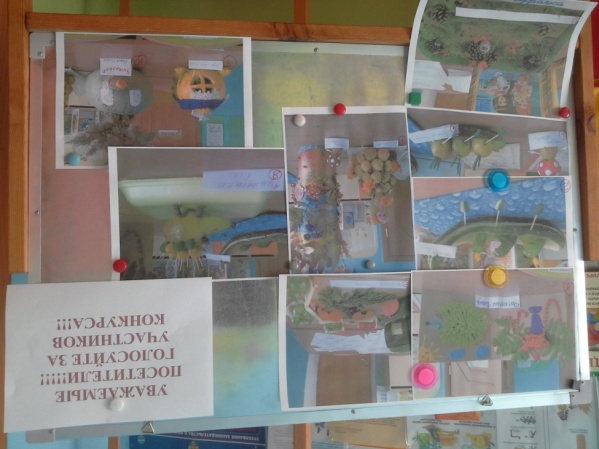 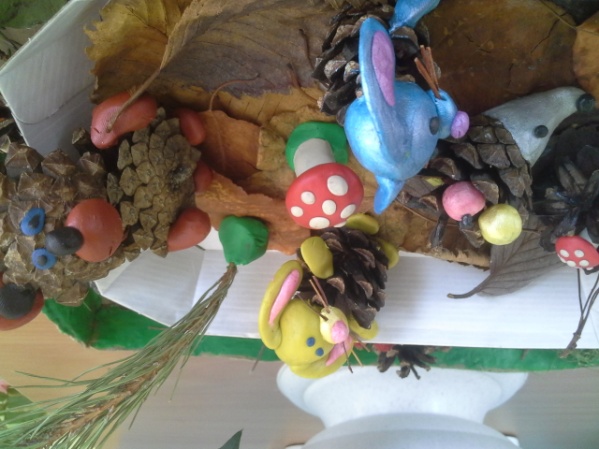 1 место 2 место 3 место Осенняя дискотека СПАСИБО ЗА ВНИМАНИЕ!